П О С Т А Н О В Л Е Н И Е	В соответствии с Решением Городской Думы Петропавловск-Камчатского городского округа от 31.10.2013 № 145-нд «О наградах и почетных званиях Петропавловск-Камчатского городского округа»,     Постановлением Главы Петропавловск-Камчатского городского округа от 31.10.2013 № 165 «О представительских расходах и расходах, связанных с приобретением подарочной и сувенирной продукции в Городской Думе Петропавловск-Камчатского городского округа»,       ПОСТАНОВЛЯЮ:за добросовестный труд, высокий уровень профессионализма, личный вклад в развитие транспортной инфраструктуры Петропавловск-Камчатского городского округа и в честь профессионального праздника «День работника автомобильного и городского пассажирского транспорта» наградить Почетной грамотой Главы Петропавловск-Камчатского городского (в рамке) Решетникова Сергея Сергеевича, руководителя предприятия «Индивидуальный предприниматель Решетников Евгений Сергеевич».Временно исполняющий полномочияГлавы Петропавловск-Камчатского городского округа                                                                           С.И. Смирнов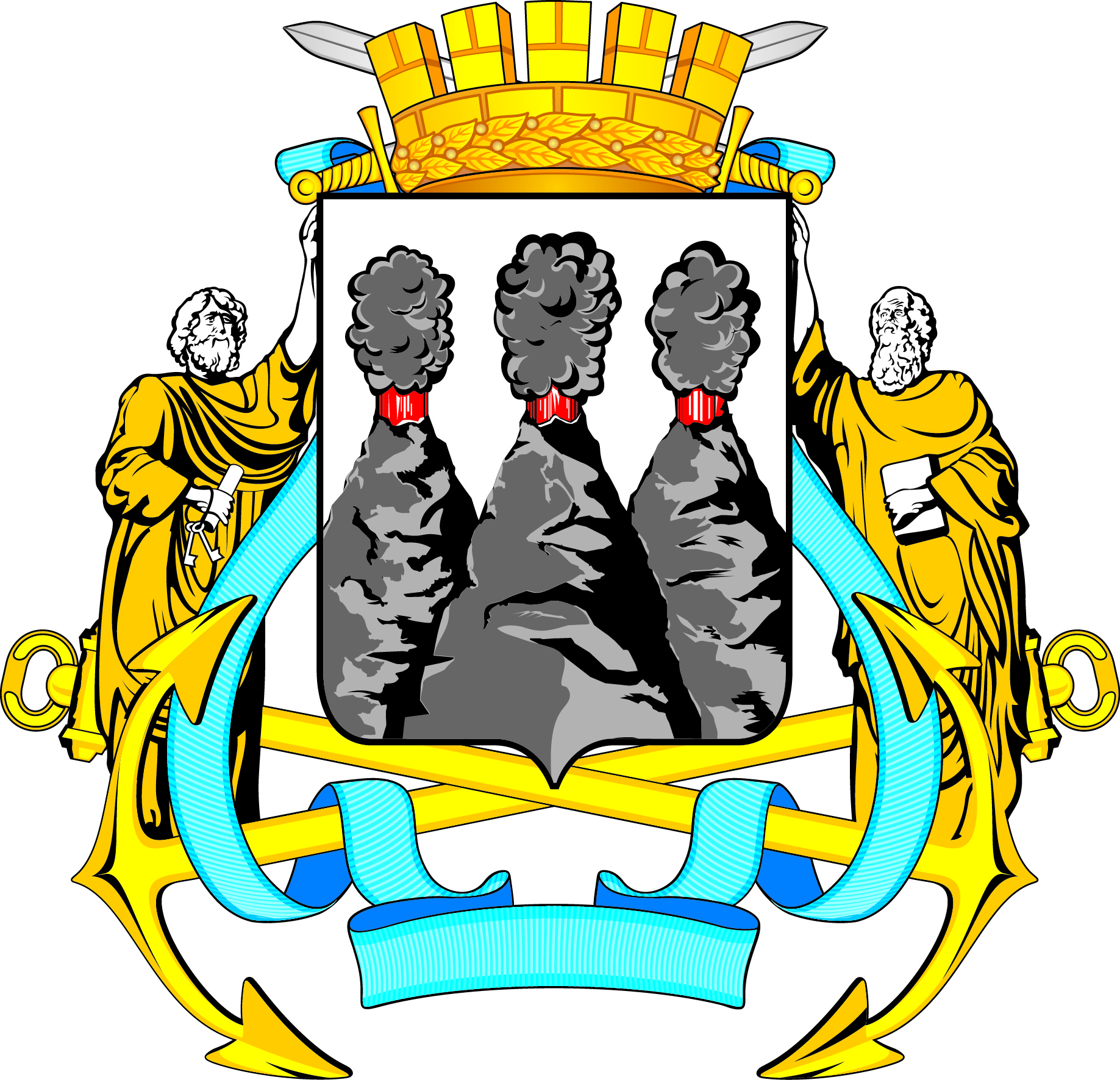 ГЛАВАПЕТРОПАВЛОВСК-КАМЧАТСКОГОГОРОДСКОГО ОКРУГАот 20.10.2016  № 213О награждении Почетной грамотой Главы Петропавловск-Камчатского городского округа Решетникова С.С.